关于汞的水俣公约缔约方大会第一次会议2017年9月24日至29日，日内瓦临时议程*项目6《公约》规定的供缔约方大会采取行动的事项根据《关于汞的水俣公约》第3、4、5、14和16条供缔约方大会采取行动的事项		秘书处的说明《关于汞的水俣公约》规定，缔约方大会应根据第3条（汞的供应来源和贸易）、第4条（添汞产品）、第5条（使用汞或汞化合物的生产工艺）、第14条（能力建设、技术援助和技术转让）以及第16条（健康方面）的具体议题采取行动。     一、	第3条：汞的供应来源和贸易《公约》第3条第13款规定，缔约方大会应当对具体汞化合物的贸易是否损及本公约目标进行评价，并应当审议是否应把相关汞化合物列入公约的补充附件，从而将之纳入第3条第6和第8款规定的适用范围。2006年编写了一份关于汞和汞化合物贸易的报告，并提交给联合国环境规划署理事会。自2016年起正在拟定一份新的报告，以评估当前的贸易量。该报告将说明具体汞化合物是否存在大量贸易。     二、	第4条：添汞产品《公约》第4条第8款规定，自本公约生效之日起五年之内，缔约方大会应对附件A进行审查并可考虑对该附件进行修正。第4条第4款规定，秘书处应根据缔约方所提供的信息，收集和保存有关添汞产品及其替代品的信息，并应向公众提供此种信息。《公约》第4条第2款规定，自本公约生效之日起五年之内，缔约方大会应当作为第8款所规定的审查程序的一部分，审查依照本款采取的措施的进展情况及其成效，涉及缔约方为减少使用附件A所列产品而采取的措施和战略。     三、	第5条：使用汞或汞化合物的生产工艺《公约》第5条第10款规定，自本公约生效之日起五年之内，缔约方大会应对附件B进行审查并可考虑对该附件进行修正。第5条第4款规定，秘书处应根据缔约方所提供的信息，收集和保存有关使用汞或汞化合物的生产工艺及其替代办法的信息，并应向公众提供此种信息。     四、	第14条：能力建设、技术援助和技术转让第14条第4款规定，缔约方大会应虑及缔约方提交的呈文和报告，包括按照第21条规定提交的呈文和报告，以及其他利益攸关方提供的信息，在其第二次会议前并于嗣后定期： 考虑关于替代技术现行举措及所取得进展的相关信息； 考虑缔约方、尤其是发展中国家缔约方对替代技术的需求； 查明缔约方、尤其是发展中国家缔约方在技术转让方面遇到的各种挑战。     五、	第16条：健康方面第16条第2款规定，在考虑与健康有关的议题或活动时，缔约方大会应： 酌情与世界卫生组织、国际劳工组织及其他相关政府间组织开展咨询与协作； 酌情促进与世界卫生组织、国际劳工组织以及其他相关国际组织的合作与信息交流。在《公约》生效前的一段时间里，临时秘书处一直与世界卫生组织就公共卫生相关事项密切合作，这些事项尤其包括制定关于手工和小规模采金业的公共卫生战略，以及向各国政府提供如何在保健部门向无汞设备过渡的咨询意见。世界卫生组织还提供了有关查明脆弱人群的资料，以及关于食用鱼类的建议。     六、	建议缔约方大会采取的行动会议不妨考虑采取下列与上述条款有关的行动： 对于第3条，缔约方大会不妨在今后一次会议上重新审查汞化合物贸易的问题，并请秘书处在得知任何与此类贸易有关的问题时向缔约方大会通报； 对于第4和第5条，缔约方大会不妨请秘书处汇编缔约方提供的信息，包括缔约方根据第4条第2款采取的措施的信息，就可能纳入《公约》附件A的更多添汞产品和可能纳入附件B的更多使用汞或汞化合物的生产工艺以及第4条第2款的执行情况编写一份报告，并将报告提交给缔约方大会供其在第三届会议上审查； 对于第14条，缔约方大会不妨请秘书处请缔约方和其他利益攸关方提交与以下事项相关的呈文和报告：替代技术现行举措及所取得进展等议题；缔约方、尤其是发展中国家缔约方对替代技术的需求；缔约方、尤其是发展中国家缔约方在技术转让方面遇到的各种挑战。并请秘书处将所收到的资料提交给缔约方大会供其在第二次会议上审议； 对于第16条，缔约方大会不妨请秘书处与世界卫生组织和国际劳工组织继续开展合作和协作，确保提交给缔约方大会今后各次会议供其审议的任何卫生相关问题的清单都是以协作的方式编制的。联合国MCUNEP/MC/COP.1/22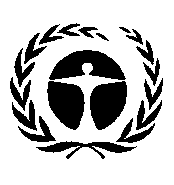 联合国环境规划署Distr.: General
21 April 2017ChineseOriginal: English